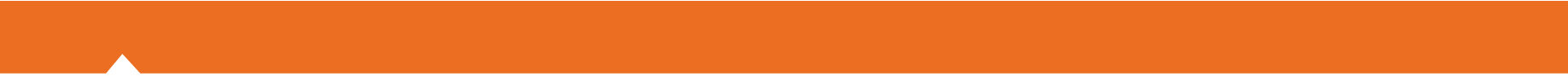 2019 STATEWIDE MEDICAL AND HEALTH EXERCISEFLOOD SCENARIO	ENVIRONMENTAL HEALTH OBJECTIVESHow To Use This Document: The purpose of this document is to provide sample objectives and capabilities for exercise planners to select from in designing their Statewide Medical and Health Exercise (SWMHE). These capabilities and their supporting objectives were identified based on the Multi-Year Training and Exercise Plan developed by the California Department of Public Health (CDPH). To use this document, insert your agency/organization’s name in the bracketed text in the header that reads “INSERT NAME OF AGENCY/ORGANIZATION HERE.” Review the suggested capabilities and objectives and consider them as options to create an Exercise Plan that is customized to the unique characteristics of your organization and community. Select and modify objectives as needed. According to the Federal Emergency Management Agency (FEMA), ten or fewer objectives are recommended for a functional exercise. 
APPLICABLE CAPABILITIESPROPOSED OBJECTIVESOBJECTIVE ONEEvaluate the ability to activate Environmental Health emergency operations based on analyzed information. PHEP Capability 3: Emergency Operations CoordinationSample Task(s):Gather situational awareness information utilizing and coordinating with the Medical and Health Operational Area Coordinator (MHOAC) ProgramEstablish an emergency management structure based on received information and anticipated mission areas, e.g. establish an Environmental Health Department Operations Center (DOC) or an Environmental Health position within the public health DOCPotential Scenario Based Mission Areas:Food safetyEmergency sheltersDrinking water Housing Wastewater and sanitationDebris managementHazardous materialsVector controlOBJECTIVE TWOEvaluate the ability to implement a jurisdiction-wide Environmental Health response strategy. PHEP Capability 3: Emergency Operations CoordinationSample Task(s):Identify potential impacts of the flood on Environmental Health in the jurisdictionDevelop an initial incident response strategyActivate Environmental Health response plan (as applicable)Develop an Incident Action Plan (IAP) for Environmental Health objectives for the operational period, and conduct associated IAP meetingsActivate staff call down proceduresDevelop a staffing plan for first operational period; consider the need for alternate work locationsReview existing Environmental Health mutual aid / resource requesting coordination procedures with the MHOACOBJECTIVE THREEEvaluate processes utilized to communicate with the public and regulated community regarding flooding impacts and resiliency activities. PHEP Capability 4: Emergency Public Information and WarningSample Tasks:Identify Environmental Health messaging needs related to floodingCoordinate with Public Health to incorporate Environmental Health messaging into Joint Information Center (JIC) / Joint Information Systems (JIS) operations Coordinate with Health Officer to issue and rescind “Area-wide” unsafe water notices as applicablePrepare guidance for dissemination to impacted private well ownersPrepare guidance for dissemination to affected food facilitiesTest notification / dissemination strategies for the above during a severe flooding event OBJECTIVE FOUREvaluate health and safety plans and processes for Environmental Health responders as part of incident response and recovery planning. PHEP Capability 14: Responder Safety and HealthSample Task(s):Determine appropriate Personal Protective Equipment (PPE) level for responders Develop incident-specific health and safety plans for Environmental Health respondersAssess the need for go-bags for Environmental Health respondersProvide just-in-time training to Environmental Health respondersCoordinate with the MHOAC and local responding agencies to determine the need for Behavioral Health services for Environmental Health respondersOBJECTIVE FIVEEvaluate the ability to support to mass care operations and response activities. PHEP Capability 7: Mass CareSample Task(s):Determine the role of Environmental Health in mass care response operationsRespond to requests for Environmental Health assistance and supportCoordinate with partner agencies to determine the status of shelters prior to occupancyConduct Environmental Health shelter assessment operations Conduct assessments of mass feeding food safety, drinking water, and sanitation in a flooding emergency Collect samples of drinking water supplies and send for lab testingTypeCapabilityCapability GoalPHEPEmergency Operations CoordinationAbility to coordinate with emergency management and to direct and support an incident or event with public health or health care implications by establishing a standardized, scalable system of oversight, organization, and supervision that is consistent with jurisdictional standards and practices and the National Incident Management System (NIMS).PHEPEmergency Public Information and WarningAbility to develop, coordinate, and disseminate information, alerts, warnings, and notifications to the public and incident management personnel.PHEPResponder Safety and HealthAbility to protect public health and other emergency responders during pre-deployment, deployment, and post-deployment.PHEPMass CareAbility to coordinate with partner agencies to address the public health, medical, and mental/behavioral health needs of those impacted by an incident at a congregate location.